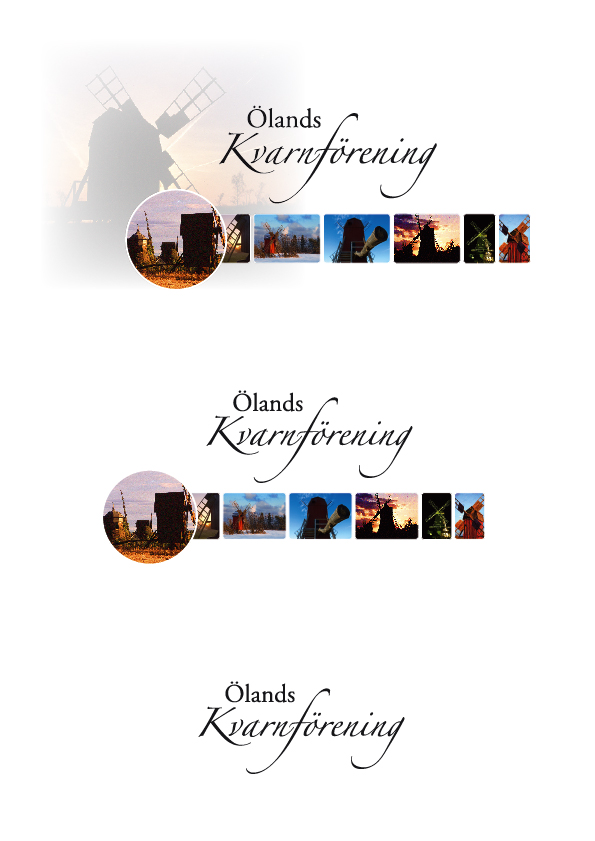 							PROTOKOLL							2023-04-19Ölands Kvarnförenings styrelsemöte i BygghyttanNärvarande:Kennerth Gustafsson,  Erling Andersson, Åke Nilsson, Jan Nilsson,  Torsten Lövgren, Bertil Karlsson, Kjell Persson, Karl-Erik Willsund. Anmält förhinder. Bengt-Olov Svensson, Ove Carlsson, Jan-Erik Bernesson.1. 	Kennerth öppnade mötet2. 	Erling valdes till justeringsman2.1.	Torsten valdes till sekreterare3. 	Dagordningen godkändes4.	Protokollen från årsmötet och konstituerande styrelsemöte bordlägges till nästa 	möte.	Protokollet från styrelsemötet den 2023-03-29	Frågan om bidrag till Sandviks kvarn dras tillbaka då Sandviks kvar fått bidrag 	från annat håll.	Protokollet lägges till handlingarna.5.	Kassören redovisade de ekonomiska läget per den 18 april 2023.	Ekonomin är tillfredsställande.	Styrelsen uppdrog åt kassören Bertil Karlsson 19440425-4619 att sätta in 	belopp upp till 250000 kronor på Ölandskonto fast med bindningstid 6 mån.	Kvarnföreningen har fått en gåva från Sällskapet Ölänningarna i Stockholm	då sällskapet har avslutat sin verksamhet. Frågan om gåvan skall användas till 	något speciellt eller ingå i den ordinarie verksamheten bordlägges till nästa 	möte. 	Ordförande skickar ett tackbrev till Sällskapet Ölänningarna.				Sponsring 2023.	Vi skall presentera på Kvarnföreningens hemsida vilka sponsorer som bidrar 	till föreningens verksamhet. 	Konung Gustaf VI Adolfs fond	Sparbanksstiftelsen Öland	Borgholms Energi	Ölands kommunalförbund   	Sällskapet Ölänningarna 	Ordförande kontaktar webbmaster om att sponsorerna syns på vår hemsida.	Kassören skickar information till ordförande om vilka medlemmar som ej 	betalt medlemsavgift i år för att göra ett utskick med påminnelse om 	medlemsavgiften. Väldigt viktigt att inte tappa medlemmar i föreningen.6.	Byggmötes protokoll.	Ordförande besiktigade 5 kvarnar på norra Öland i föregående vecka. 	Kennerth visade styrelsen och beskrev hur ett besiktningsprotokoll ser ut.7.	Kvarnmöte på Ekerum den 16 maj 2023 ett förmiddagsmöte.	Ordförande informerade om mötets innehåll.	Styrelsemötet beslutade att Bertil, Erling och Åke representerar 	kvarnföreningen jämte ordförande som är delansvarig.8.	Kvarninventering. Att lägga till GPS koordinater på kvarnarnas plats och var 	de är placerade på Öland. Använda de koordinat som finns på mina konton på 	Lantmäteriets hemsida. 9.	Utbildning. Ingenting att rapportera.10. 	Övriga frågor.	Nästa möte. 		14 juni kl. 13.00	Kennerth Gustafsson lämnar möteslokalen och vice ordförande leder mötet.	Frågan om arvoden för arbeten inom Kvarnföreningens verksamhet.	Styrelsen beslutade att reseersättning skall utgå med 25 kr /mil och 300 kr tim. 	för besiktning och administration i samband med arbetet med att sökta bidrag 	till renoveringar av kvarnar på Öland.	Ordförande Kennerth Gustafsson deltog ej i beslutet.	Styrelsen beslutade om inköp av stäm borrar.						Fika ansvarig.  Åke	Kennerth förklarade mötet avslutat.	Torsten Lövgren sekreterare	Kennerth Gustafsson ordförande	Erling Andersson justerare			